UNIVERSIDAD DE COSTA RICA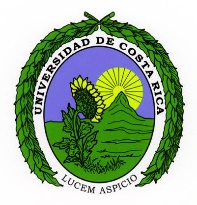 FACULTAD DE INGENIERÍAESCUELA DE CIENCIAS DE LACOMPUTACION E INFORMÁTICACI1204 – MATEMÁTICAS DISCRETASProf. M.Sc. Kryscia Daviana Ramírez Benavides I EXAMEN  (Ejercicio 1 y 2)Elaborado por: Hannia María Aguilar Salas (B60156)haguilar97@gmail.com Wálter Bonilla Gutiérrez (B61144) walter.bg7@gmail.com Ana Mayquely Salmerón Jiménez (B66538) maysjmnz@gmail.com Berta Sánchez Jalet (B66605) nosarabs@gmail.com II Ciclo Lectivo 2016I EXAMEN Un profesor da las calificaciones del primer examen a un grupo de 30 alumnos por orden alfabético. ¿Cuántas calificaciones pueden haber sabiendo que son número del 1 al 10?La cantidad de estudiantes sería la r pues es la cantidad de calificaciones que se van a dar, y las calificaciones posibles sería el n que son las opciones a considerar.Por lo tanto n=10 y r=201020¿Cuántas calificaciones pueden haber si solo se tiene en cuenta aprobado y reprobado?Igualmente es una variación con repetición, pero esta vez la cantidad de notas posibles son 2 (aprobado o reprobado) entonces r=20 y n=2220=1048576 calificaciones ¿Cuántas calificaciones pueden haber si solo se tiene en cuenta aprobado y reprobado?El n sería los 20 estudiantes, y los demás serían la cantidad de veces que están las calificaciones n1=2; n2=4; n3=6; n4=8 y estas suman 20. = 1745944200Se tiene que sentar a 8 personas en torno a una mesa circular.¿De cuántas maneras pueden sentar esas personas en torno a la mesa, si dos mujeres no se llevan bien y no desean estar juntas?  Se utiliza la fórmula de permutación circular (n-1)!La forma de sentarlos sin restricciones son (8-1)! =5040Cuando las dos personas están juntas es (8-2)!=720 pero se pueden intercambiar entre ellas entonces se multiplica  por 2 y serian 1440 casos en que estan juntos, estos ser estar a el total. Por lo tanto 7!- 2* 6! = 3600 maneras de sentarlas. ¿De cuántas maneras pueden sentar esas personas en torno a la mesa, si tres hombres son muy amigos y desean estar juntos? Se deja a tres personas fijas, por lo tanto es (8-3)! =120 y se pueden permutar entre ellos entonces es multiplicado por 3! 5!*3!= 720 maneras. ¿De cuántas maneras pueden sentar esas personas en torno a la mesa, si están compuestos por 4 matrimonios y cada pareja debe estar junta? Como son 4 matrimonios, hay 4 grupos de 2 personas, donde igual dejamos a una de estas parejas fijas y se permutan las demás, pero note que en cada matrimonio existen 2 formas de colocarse (24), por lo tanto sería: (4-1)! * 24 =96 maneras de acomodarse. ¿Influye el orden de colocación de los elementos en la agrupación?¿Se van a usar todos los elementos de que se dispone?¿Se puede repetir elementos en el conjunto de que se dispone?Sí, porque se entregan por orden alfabético. No, Sí, pueden haber varios con la misma calificación. Entonces es una variación con repetición.Utiliza la fórmula nrEntonces es una variación con repetición.Utiliza la fórmula nrEntonces es una variación con repetición.Utiliza la fórmula nr¿Influye el orden de colocación de los elementos en la agrupación?¿Se van a usar todos los elementos de que se dispone?¿Se puede repetir elementos en el conjunto de que se dispone?Sí, porque se entregan por orden alfabético. Sí, existe una calificación para cada persona.  Sí, las calificaciones se repiten.  Entonces es una permutación con repetición.Utiliza la fórmula Entonces es una permutación con repetición.Utiliza la fórmula Entonces es una permutación con repetición.Utiliza la fórmula 